OKLAHOMA NSF EPSCoR2024 ANNUAL STATE CONFERENCEApril 3-4, 2023 * Oklahoma History Center * OKC, okLAHOMA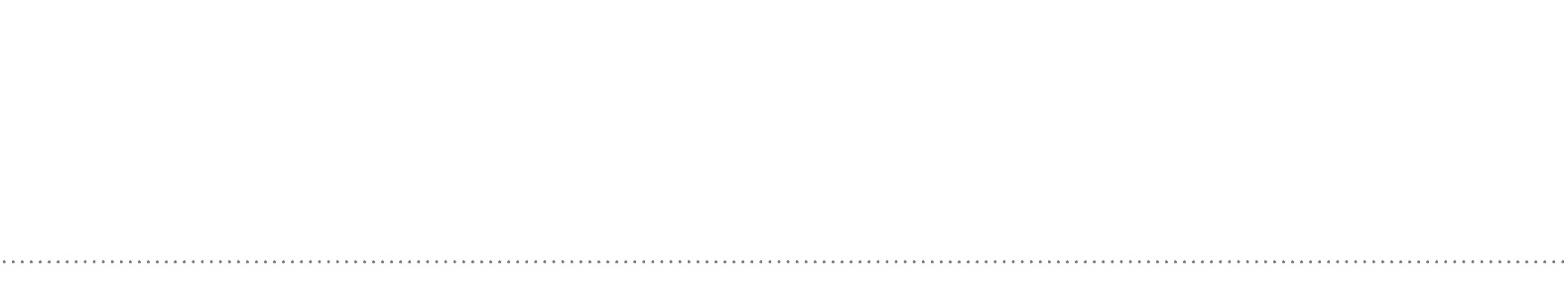 Day 1: Wednesday, April 38:30-9:30	Registration & Networking Breakfast9:30-10:00	Annual Conference Kickoff Welcome & Introductions (Kevin Wagner)Developing the S3OK Framework (Hank Jenkins-Smith)10:00-12:00	Water Reuse & Green Stormwater – State of the Science & Application in OK12:00-1:00	Networking Lunch 1:00-3:00	Natural Hazards & Utility Resilience – State of the Science & Application in OK3:00-3:15	Networking Break3:15-3:45	Student Poster Introductions3:45-5:30	Poster Session & Reception5:30-6:00	OEIE Interactive Session w/ Students (tentative)6:00		Day 1 Concludes (Note: All posters are to be left up overnight & throughout Day 2)6:00 		Student Social BeginsDay 2: Thursday, April 48:30-9:30	Networking Breakfast9:30-9:40	Day 2 Kickoff – Announcement of Student Poster Session Winners & 2023 Project Highlights9:40-10:00	OEIE Update (Michael Miller)10:00-12:00	Produced Water Reuse – State of the Science & Application in OK12:00-1:00	Networking Lunch Special Lunch Presentation: Surviving the Megadrought (tentative)1:00-1:15	Conference Wrap-up (Kevin Wagner) 1:30-2:30	Team Leads Debriefing with External Advisory Committee1:30-2:30	Student Professional Development (tentative)2:30-3:30	External Advisory Committee Meeting to Discuss Recommendations for Year 4